Year 2 - Week 1Year 2 - Week 1LearningActivitiesEnglishElves and the Shoe MakersWhat kind of person was the shoemaker?Can you describe the three elves?At the beginning of the story, why was the Shoemaker poor?Class Book -The Lighthouse Keepers’ Lunch by Ronda and David Armitage'sWhat events happen in the story?Who are the characters? https://www.talk4writing.com/wp-content/uploads/2020/04/Y2-Emma-Elves.pdfThe Elves and the Shoe Maker – Share the story together Page 4-5Respond to questions page 6-8Explore word types page 9-10Write a post card from the elves page 12-13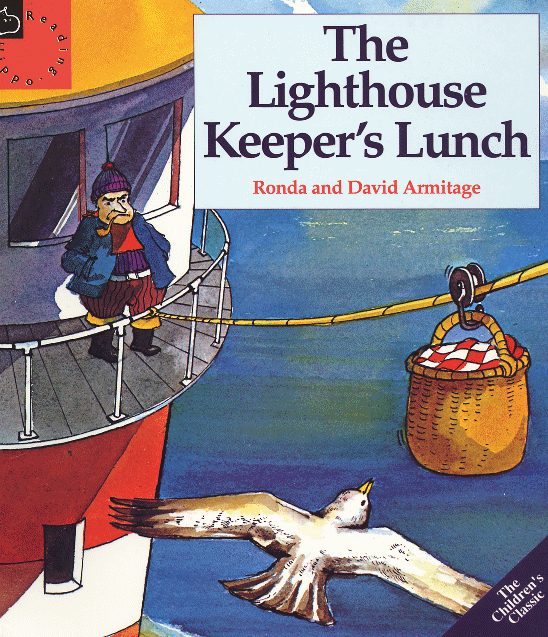 Watch the video of ‘The Lighthouse Keeper’s Lunch’ and talk about the events, characters and setting.https://www.youtube.com/watch?v=46wCRq50WwgMathematicsShapes - What are the names of 2D Shapes?What are the properties of 3D shapes?How can you sort 2D and 3D shapes? https://www.bbc.co.uk/bitesize/articles/zq6p7ychttps://www.bbc.co.uk/bitesize/articles/zp2tjsghttps://www.bbc.co.uk/bitesize/articles/zdjtjsgScienceWhat are the parts of a plant called?What are they used for? Identify plants in garden/ local area and name parts.Sketch plants and label.https://www.dkfindout.com/us/animals-and-nature/plants/parts-plant/  labelled picture of parts of a plant and informationhttps://www.bbc.co.uk/teach/class-clips-video/science-ks1-ks2-ivys-plant-workshop-parts-of-a-plant/zvdkpg8 video about parts of a plantREWhat makes a place special? What places are special to you? Why are they special? Talk, draw or write about a special place. It could be a room in your house, somebodies house you like to visit, a special place you have been to or a favourite holiday place. GeographyWhat is an island? What do they all have in common?https://www.mapsofworld.com/united-kingdom/thematic-maps/uk-islands-map.html   map of Islands around the UK, what do you notice about them? https://www.ducksters.com/geography/islands.php -information about islandshttp://www.ks1resources.co.uk/thumbnails-h-1.pdf Katie Morag Island of CollFind out about islands and make a fact file. Art/DTWhere does our food come from? Which food do people eat from the sea? http://www.greatgrubclub.com/food-from-sea#.XuojgxOSlPY –foods from the sea and information.Draw and label food which we eat from the sea. Which ones do you eat? PSHEYear 2 - PSHE Lesson 3 How are we feeling during lockdown?https://classroom.thenational.academy/subjects-by-year/year-2/PEHow can I move my body and pretend to be different ocean animals? https://www.bbc.co.uk/programmes/p011l4gy - video - look at how animals move in the sea. Can you move your body like the different ocean animals? Can someone guess which sea creature you are being? 